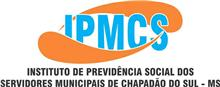 
                                                RELATÓRIO RESUMIDO DE RECEITAS E DESPESAS      -        PERÍODO: 01-04-2018  a  30-04-2018Avenida Seis nº 1211 – Centro – Chapadão do Sul – MSCEP – 79560-000 – Fone/Fax (67) 3562-3497 CNPJ: 04.680.541/0001-69 E-mail: ipmcs@hotmail.comDescriçãoReceitasDespesasRendimentos das Aplicações Financeiras512.377,64Contribuição Patronal – Prefeitura e Câmara Municipal 8.126,74Contribuição Funcional – Prefeitura e Câmara Municipal 5.811,14Contribuição de 04 Servidores Inativos 1.438,20Pagamento de Aposentadorias (115 Aposentados) 313.336,98Pagamento de Pensões  (26 Pensionistas)  47.447,46Complementação Salarial do Conselho Diretor  (3 Conselheiros Diretores)  8.086,47Pró-labore dos Conselheiros – 08 Membros do Conselho Curador, 04 Membros do Conselho Fiscal 2.852,64ACONPREV – Consultoria Administrativa, Jurídica e Previdenciária Ltda – ME  6.000,00Plenus – Consultoria e Planejamento Contábil Eirelli 1.500,00Diárias para Diretores e Conselheiros participarem de Cursos e Treinamentos em Campo Grande MS13.553,16Reembolso de despesas de viagens1.884,98Quality – Sistemas Ltda – locação de Software1.730,57Sete Capital - Consultoria em Investimentos Ltda ME780,00ADIMP-MS Associação dos Institutos Municipais de Previdência 667,80OI, Sanesul e Energisa757,25Banco do Brasil – tarifas bancárias609,22BLIT Softwares e Tecnologia Digital Ltda ME – locação de servidor de email e hospedagem de domínio 100,00Actuarial – prestação de serviços de Assessoria e Consultoria Atuarial 7.500,00Thiago Leviski – serviço de poda da grama da sede do IPMCS200,00D.J. Comércio de Embalagens Ltda – compra de material de consumo para uso do IPMCS115.39Mario Cézar Pereira dos Santos – prestação de serviços de manutenção da jardinagem da sede do IPMCS280,00Supermercado Aurora Ltda – compra de produtos alimentícios para uso do IPMCS e para o Coffee Break na Assembléia de prestação de contas do IPMCS referente ao exercício de 2017, realizado no dia 16/04/2018 na Câmara Municipal416,56                                                                                                                                                          TOTAL     R$                   527.753,72407.818,48TOTAL DAS APLICAÇÕES FINANCEIRAS EM 30/04/2018 R$ 91.283.582,95TOTAL DAS APLICAÇÕES FINANCEIRAS EM 30/04/2018 R$ 91.283.582,95TOTAL DAS APLICAÇÕES FINANCEIRAS EM 30/04/2018 R$ 91.283.582,95                     Conselho DiretorDiretora Presidente – Agnes Marli Maier Scheer MilerDiretora de Benefícios – Mariza SchultzDiretor Financeiro/Contador – Jairo de Freitas CardosoConselho CuradorPresidente – Sonia Teresinha Pena Fortes MaranVice Presidente - Tarcisio José AgnesSecretária – Rosana Carvalho Masson Anselmo José Alpe Eli de Melo RamosJacqueline Chagas Tomiazi BelotiRodrigo de Moraes GambaMaria José do Amaral LimaConselho FiscalPresidente – Luiz Fernando da Silva TorresSecretária – Ana Caroline LeviskiMauricio Bulhões Pereira Claudio Sebastião FerreiraIvani Langner Wiezoreck